                                                                                    копия верна Л.Н.Мельникова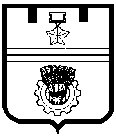 ВОЛГОГРАДСКая городская думаРЕШЕНИЕ400066, г. Волгоград, ул. Советская, 9                                                                           тел. (8442) 33-26-55, факс (8442) 55-17-13от 19.06.2013 № 78/2389О внесении изменений в раздел 2 «Перечень объектов муниципального имущества, предлагаемых к приватизации в 2013 году» прогнозного плана (программы) приватизации муниципального имущества на 2013 год и на плановый период 2014 и 2015 годов, утвержденного решением Волгоградской городской Думы от 06.12.2012 № 70/2098 «Об утверждении прогнозного плана (программы) приватизации муниципального имущества на 2013 год и на плановый период 2014 и 2015 годов» (в редакции решения Волгоградской городской Думы от 06.03.2013 № 73/2185)С целью увеличения бюджетных поступлений от приватизации объектов муниципального имущества, в соответствии с Федеральными законами                                    от 21 декабря 2001 г. № 178-ФЗ «О приватизации государственного и муниципального имущества» (в редакции на 07.12.2011), от 06 октября 2003 г.                           № 131-ФЗ «Об общих принципах организации местного самоуправления в Российской Федерации» (в редакции на 07.05.2013), Порядком управления и распоряжения муниципальной собственностью Волгограда, принятым постановлением Волгоградского городского Совета народных депутатов от 04.06.99                       № 57/657 «О Порядке управления и распоряжения муниципальной собственностью Волгограда» (в редакции на 28.09.2011), Положением о порядке и условиях отчуждения муниципального имущества, утвержденным решением Волгоградской городской Думы от 16.05.2012 № 61/1797 «Об утверждении Положения о порядке и условиях отчуждения муниципального имущества», учитывая ходатайства депутатов Волгоградской городской Думы, обращения арендаторов объектов муниципального имущества, физических и юридических лиц, предложения департамента муниципального имущества администрации Волгограда, руководствуясь статьями 5, 7, 24, 26, 29, 39, 47, 48 Устава города-героя Волгограда, Волгоградская городская ДумаРЕШИЛА:1. Внести в раздел 2 «Перечень объектов муниципального имущества, предлагаемых к приватизации в 2013 году» прогнозного плана (программы) приватизации муниципального имущества на 2013 год и на плановый период 2014 и 2015 годов, утвержденного решением Волгоградской городской Думы           от 06.12.2012 № 70/2098 «Об утверждении прогнозного плана (программы) приватизации муниципального имущества на 2013 год и на плановый период 2014 и 2015 годов» (в редакции решения Волгоградской городской Думы                                от 06.03.2013 № 73/2185), следующие изменения:1.1. В подразделе «Тракторозаводский район»:1.1.1. Пункт 53 исключить. 1.1.2. Пункты 54 – 75 считать соответственно пунктами 53 – 74.1.1.3. Дополнить пунктами 75 – 78 следующего содержания:1.2. Подраздел «Краснооктябрьский район» дополнить пунктом 21 следующего содержания:1.3. Подраздел «Центральный район» дополнить пунктами 30 – 34 следующего содержания:1.4. Подраздел «Дзержинский район» дополнить пунктами 54 – 66 следующего содержания:1.5. Подраздел «Ворошиловский район» дополнить пунктами 14 – 16 следующего содержания:1.6. Подраздел «Советский район» дополнить пунктами 17 – 20 следующего содержания:1.7. Подраздел «Кировский район» дополнить пунктами 20 – 23 следующего содержания:1.8. Подраздел «Красноармейский район» дополнить пунктами 47 – 50 следующего содержания:2. Администрации Волгограда опубликовать настоящее решение в официальных средствах массовой информации в установленном порядке.3. Настоящее решение вступает в силу со дня его официального опубликования.4. Контроль за исполнением настоящего решения возложить на Ю.А.Гончарова – заместителя председателя Волгоградской городской Думы.Исполняющий полномочия главы Волгограда                                                             	          И.А.Соловьева75.Встроенное нежилое помещениеВолгоград, ул. им. Батова, 8подвал,186,1№ 1/60НК-13от 27.12.2012до 31.12.2013обращение арендатора от 22.03.2013 № 676.Встроенное нежилое помещениеВолгоград, ул. им. Дзержинского, 10цокольный этаж,104,8 № 1/1258НК-13от 17.01.2013до 31.12.2013обращение арендатора от 12.02.201377.Встроенное нежилое помещениеВолгоград,ул. им. Мясникова, 121-й этаж,106,4№ 1/564НК-13 от 20.12.2012до 30.12.2013обращение арендатора от 26.03.201378.Встроенное нежилое помещениеВолгоград, пр-кт им. В.И.Ленина, 209подвал, 139,3 № 1/1702НК-12от 26.04.2012до 13.06.2013обращение арендатора от 30.05.2013 № 1021.Встроенное нежилое помещениеВолгоград,ул. им. маршала Еременко, 19подвал, 86,4№ 2/1764/КН-13 от 25.04.2013до 27.02.2014обращение арендатора от 26.03.201312345630.Встроенное нежилое помещениеВолгоград, ул. Советская, 201-й этаж, 17,0№ 3/1845-13от 01.01.2013до 31.12.2013обращение арендатора от 01.04.201331.Встроенное нежилое помещениеВолгоград, ул. Пражская, 131-й этаж, 24,8№ 3/1518-10от 01.01.2010до 31.12.2014обращение физического лица Е.И.Полосухинойот 23.05.2013,предложение депутата Волгоградской городской Думы А.И.Мордвинцева32.Встроенное нежилое помещениеВолгоград, ул. им. В.И.Ленина, 13подвал, 57,0№ 3/3306-10от 01.01.2010до 31.12.2014обращение арендатораот 07.06.2013 № 4833.Встроенное нежилое помещениеВолгоград, ул. им. Рокоссовского, 601-й этаж,36,2 № 3/2924-13от 25.04.2013до 30.12.2013обращение арендатораот 06.05.201312345634.Встроенное нежилое помещениеВолгоград, ул. им. Глазкова, 15подвал,51,1 № 3/3238-13от 17.01.2013до 30.12.2013обращение арендатораот 29.04.201312345654.Встроенное нежилое помещениеВолгоград,ул. 51-й Гвардейской, 53подвал,11,96№ 4/972-13от 17.01.2013до 31.12.2013обращение арендатора от 09.04.201355.Встроенное нежилое помещениеВолгоград,ул. 51-й Гвардейской, 53подвал,11,96свободнообращение ИП Фроленко И.И.от 08.04.201356.Встроенное нежилое помещениеВолгоград,пр-кт им. Маршала Советского Союза Г.К.Жукова, 115подвал,91,4№ 4/1305-12от 14.06.2012до 24.06.2013  обращение арендатора от 15.02.201357.Встроенное нежилое помещениеВолгоград,ул. 51-й Гвардейской, 19ацокольный этаж,27,7 № 4/904-13от 31.01.2013до 31.12.2013обращение арендатораот 22.04.201358.Встроенное нежилое помещениеВолгоград,ул. им. Римского-Корса-кова, 4цокольный этаж,132,6№ 4/2041от 19.04.2009до 19.03.2014обращение арендатора от 06.05.201359.Встроенное нежилое помещениеВолгоград,б-р 30-летия Победы, 561-й этаж,18,3№ 4/1173-13      от 01.01.2013до 31.12.2013обращение арендатора от 06.05.201360.Встроенное нежилое помещениеВолгоград,ул. Рионская, 111-й этаж,5,8№ 4/581-13от 01.01.2013до 31.12.2013обращение арендатора от 13.05.201361.Встроенное нежилое помещениеВолгоград,б-р 30-летия Победы, 881-й этаж,17,4№ 4/1071-13от 01.01.2013до 31.12.2013обращение арендатора от 07.05.201362.Встроенное нежилое помещениеВолгоград,ул. им. Римского-Корса-кова, 4цокольный этаж,120,6№ 4/1611-13 от 28.02.2013до 26.02.2014обращение арендатора от 04.04.201363.Встроенное нежилое помещениеВолгоград,ул. Новодвин-ская, 30подвал, 402,9№ 4/1205-11 от 27.01.2011до 30.06.2015 обращение арендатора от 15.04.201364.Встроенное нежилое помещениеВолгоград,пр-кт им. Маршала Советского Союза Г.К.Жукова, 101подвал, 35,9№ 4/1432-13от 01.01.2013до 30.12.2013обращениеарендатора от 21.01.2013 12345665.Встроенное нежилое помещениеВолгоград,пр-кт им. Маршала Советского Союза Г.К.Жукова, 101подвал, 135,25№ 4/1354-13от 01.01.2013до 30.12.2013обращение арендатора от 23.04.2013 66.Встроенное нежилое помещениеВолгоград,пр-кт им. Маршала Советского Союза Г.К.Жукова, 1221-й этаж, 127,3№ 4/1925-10от 21.01.2010до 31.12.2011обращение арендатора от 17.05.2013 № 6 14.Встроенное нежилое помещениеВолгоград,ул. Академическая, 9подвал,32,6 № 5/653-12от 31.05.2012до 27.06.2013обращение арендатора от 04.03.201315.Встроенное нежилое помещениеВолгоград,ул. Ростовская, 91-й этаж, 13,6№ 5/1868от 28.02.2013до 26.02.2014обращение арендатора от 26.03.201316.* Отдельно стоящее зданиеВолгоград,ул. Клинская, 19172,5№ 5/1373-08от 19.03.2008до 18.02.2023обращение арендатора от 28.12.201217.Встроенное нежилое помещениеВолгоград, рп. Горьковский, ул. им. Валентины Терешковой, 71-й этаж,59,4№ 6/653/КНот 14.03.2013до 29.03.2014обращение арендатораот 27.02.201318.Встроенное нежилое помещениеВолгоград,          рп. Горьковский, ул. им. Валентины  Терешковой, 71-й этаж,69,5№ 6/689/КНот 20.12.2012до 31.12.2013обращение арендатораот 27.02.201319.Встроенное нежилоепомещениеВолгоград,ул. 35-й Гвардейской, 41-й этаж,72,1№ 6/1039/КН от 14.02.2013 до 30.06.2015обращение арендатораот 19.03.201320.Встроенное нежилое помещениеВолгоград,ул. им. Тулака, 14цокольный этаж,56,1№ 6/1006/КНот 15.11.2012до 07.11.2013обращение арендатора от 29.03.2013 № 42 20.Встроенное нежилое помещениеВолгоград,ул. 64-й Армии, 131подвал, 167,2свободнообращение физического лица И.М.Давыдова,предложение депутата Волгоградской городской Думы А.Вл.Зверева 21.Буксирно-разъездной теплоход «Фрегат»Волгоград,сухой док открытого акционерного общества «Красноар-мейский судоремонтный завод»  длина , ширина , наиболь-шая высота   –предложениеДМИ22.Буксирно-разъездной теплоход «Сокол»Волгоград-ская область, Среднеахтубинский район, г. Краснослободск, база ремонта и отстоя открытого акционерного общества «Волгоградский речной порт»длина , ширина , наиболь-шая высота   –предложениеДМИ23.Наплавной понтон-паромВолгоград-ская область, Среднеахтубинский район, г. Краснослободск, база ремонта и отстоя открытого акционерного общества «Волгоградский речной порт»––предложениеДМИ47.Встроенное нежилое помещениеВолгоград,пр-кт Канатчиков, 41-й этаж, 49,5свободнообращение ИП Калининой Н.Ф.от 15.03.2013,предложение депутата Волгоградской городской Думы В.Ф.Могильного48.Встроенное нежилое помещениеВолгоград,пр-кт Канатчиков, 6 1-й этаж, 67,8№ 8/569-12от 31.05.2012до 18.06.2013обращение арендатора от 22.03.201349.Встроенное нежилое помещениеВолгоград,б-р им. Энгельса, 91-й этаж, 264,0№ 8/2143-12  от 15.03.2012до 20.03.2014  обращение арендатораот 25.04.201350.Встроенное нежилое помещениеВолгоград,б-р им. Энгельса, 91-й этаж,202,9№ 8/2079-12от 31.05.2012до 27.06.2013 обращение арендатора от 22.03.2013 